Fotofiksācija un telpas plānsObjekts: sakaru telpa (st.Lugaži)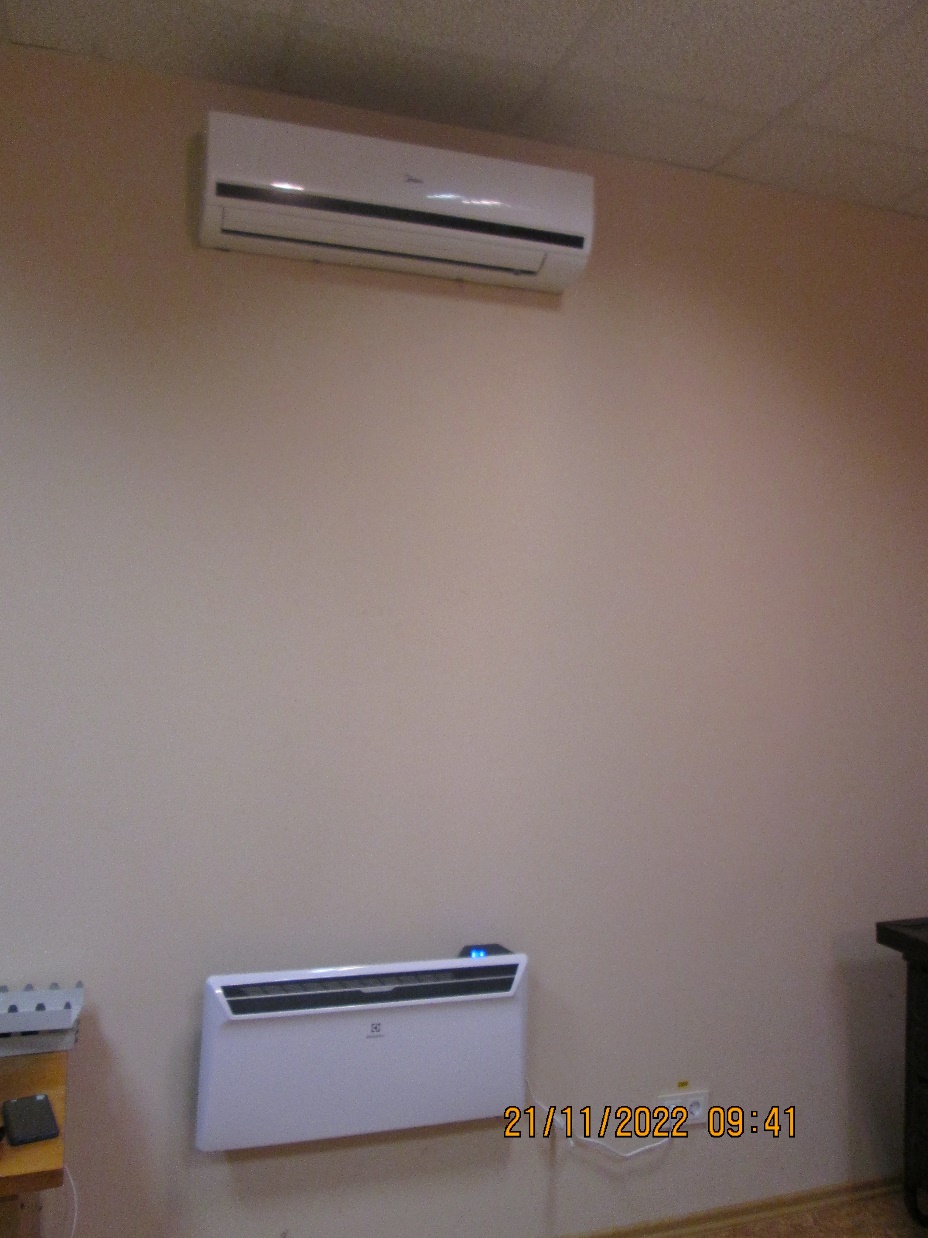 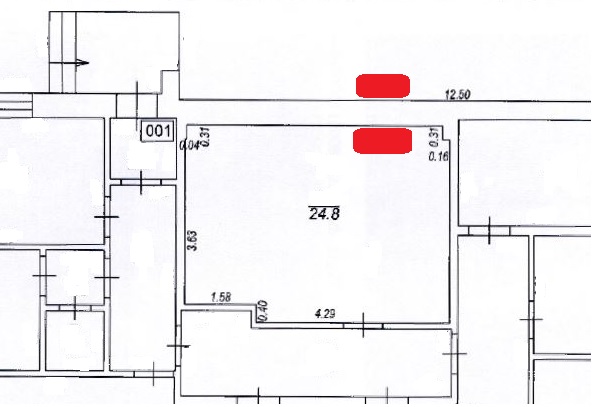 